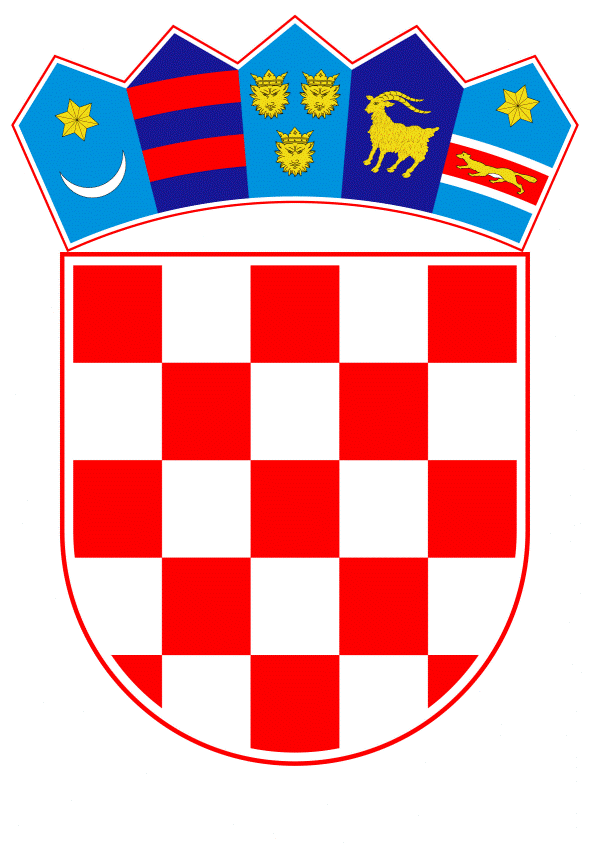 VLADA REPUBLIKE HRVATSKEZagreb, 13. travnja 2023.______________________________________________________________________________________________________________________________________________________________________________________________________________________________Na temelju članka 18. stavka 1., a u vezi s člankom 80. stavkom 4. točkom 2. Zakona o pomorskom dobru i morskim lukama (Narodne novine, br. 158/03, 100/04, 141/06, 38/09, 123/11 – Odluka Ustavnog suda Republike Hrvatske, 56/16 i 98/19) i članka 15. Uredbe o postupku davanja koncesije na pomorskom dobru („Narodne novine“, br. 23/04, 101/04, 39/06, 63/08, 125/10, 102/11, 83/012 i 10/17), a u vezi s Presudom Visokog upravnog suda Republike Hrvatske Poslovni broj: Usž-1113/22-2 od 26. svibnja 2022. godine, Vlada Republike Hrvatske je na sjednici održanoj ______________ 2023. donijelaODLUKUO NEPRIHVAĆANJU PONUDA PRISTIGLIH TEMELJEM OBAVIJESTI O NAMJERI DAVANJA KONCESIJE NA POMORSKOM DOBRU U SVRHU IZGRADNJE I GOSPODARSKOG KORIŠTENJA LUKE POSEBNE NAMJENE – LUKE NAUTIČKOG TURIZMA U UVALI LUKE, NA DIJELU K.O. TISNO I.Vlada Republike Hrvatske ne prihvaća ponude pristigle temeljem Obavijesti o namjeri davanja koncesije na pomorskom dobru u svrhu izgradnje i gospodarskog korištenja luke posebne namjene – luke nautičkog turizma u uvali Luke, na dijelu k.o. Tisno, (Elektronički oglasnik javne nabave Republike Hrvatske, broj objave: 2017/S 01K-0012519, od 23. lipnja 2017. godine) jer ne ispunjavaju uvjete iz članka 23. stavka 1. točaka 1. i 2. Zakona o pomorskom dobru i morskim lukama.II.Ova Odluka objavit će se u „Elektroničkom oglasniku javne nabave Republike Hrvatske“.
OBRAZLOŽENJENa svojoj sjednici održanoj 26. ožujka 2020. Vlada Republike Hrvatske donijela je Odluku o neprihvaćanju ponuda pristiglih temeljem Obavijesti o namjeri davanja koncesije na pomorskom dobru u svrhu izgradnje i gospodarskog korištenja luke posebne namjene - luke nautičkog turizma u uvali Luke, na dijelu k.o. Tisno (KLASA: 022-03/20-04/79, URBROJ: 50301-27/04-20-2) koja je objavljena u Elektroničkom oglasniku javne nabave Republike Hrvatske 7. travnja 2020., na obrascu Odluka o poništenju postupka davanja koncesije.Na Odluku o neprihvaćanju ponuda pristiglih temeljem Obavijesti o namjeri davanja koncesije na pomorskom dobru u svrhu izgradnje i gospodarskog korištenja luke posebne namjene - luke nautičkog turizma u uvali Luke, na dijelu k.o. Tisno trgovačko društvo Marina Ikom d.o.o. pokrenulo je upravni spor koji je dovršen Presudom Visokog upravnog suda Republike Hrvatske Poslovni broj: UsŽ-1113/22-2 od 26. svibnja 2022. kojom je poništena Odluka o poništenju postupka davanja koncesije objavljena u Elektroničkom oglasniku javne nabave Republike Hrvatske 7. travnja 2020. i predmet je vraćen na ponovno odlučivanje, a sve iz razloga što je Odluka o poništenju postupka davanja koncesije donesena bez obrazloženja iz kojeg bi proizlazili razlozi zbog kojih dostavljene ponude ne ispunjavaju zakonom propisane uvjete i bez upute o pravnom lijeku što predstavlja razlog za usvajanje tužbenog zahtjeva i poništenje kako prvostupanjske presude Upravnog suda u Splitu tako i osporene odluke Vlade Republike Hrvatske.Postupajući po presudi Visokog upravnog suda Republike Hrvatske Poslovni broj: Usž-1113/22-2 od 26. svibnja 2022. Vlada Republike Hrvatske donosi ovu Odluku u skladu s člankom s člankom 98. Zakona o općem upravnom postupku („Narodne novine“, br. 47/09 i 110/21) kojim je propisan sadržaj upravnog akta. Temeljem Obavijesti Vlade Republike Hrvatske o namjeri davanja koncesije na pomorskom dobru u svrhu izgradnje i gospodarskog korištenja luke posebne namjene – luke nautičkog turizma u uvali Luke, na dijelu k.o. Tisno objavljenoj u Elektroničkom oglasniku javne nabave (broj objave: 2017/S 01K-0012519) od 23. lipnja 2017. zaprimljene tri ponude, a 28. srpnja 2017. održano javno otvaranje ponuda.Uvidom u zaprimljene ponude Davatelj koncesije je ocijenio kako niti jedna ponuda nije u skladu s gospodarskim značajem pomorskoga dobra koji je predmet natječaja, a samim time i politikom gospodarskog razvitka, a sve iz razloga što je projekt izgradnje luke posebne namjene - luke nautičkog turizma od osobitog značaja za Općinu Tisno i nužno je da se izgradnjom iste poboljša vizura cijelog mjesta, poveća turistička ponuda i osiguraju nova radna mjesta, a koje zahtjeve dostavljene ponude ne ispunjavaju, stoga samim time nisu u skladu s gospodarskim značajem pomorskoga dobra koje je predmet natječaja te je  moguće isključivo donijeti odluku kojom se zaprimljene ponude ne prihvaćaju. Budući da su točkom VIII. Obavijesti o namjeri davanja koncesije ponuditelji bili izričito upoznati da po objavljenom javnom prikupljanju ponuda Davatelj koncesije ima pravo neprihvaćanja svih pristiglih ponuda, primjenom članka 15. Uredbe o postupku davanja koncesije na pomorskom dobru Vlada Republike Hrvatske odlučila je ne prihvatiti zaprimljene ponude.UPUTA O PRAVNOM LIJEKUProtiv ove Odluke žalba nije dopuštena, ali se može pokrenuti upravni spor podnošenjem tužbe Upravnom sudu u Zagrebu, u roku od 30 dana od dana primitka ove Odluke.Klasa: Urbroj: Zagreb, Predsjednik

mr. sc. Andrej PlenkovićPredlagatelj:Ministarstvo mora, prometa i infrastrukturePredmet:Prijedlog odluke o neprihvaćanju ponuda pristiglih temeljem obavijesti o namjeri davanja koncesije na pomorskom dobru u svrhu izgradnje i gospodarskog korištenja luke posebne namjene – luke nautičkog turizma u uvali Luke, na dijelu k.o. Tisno